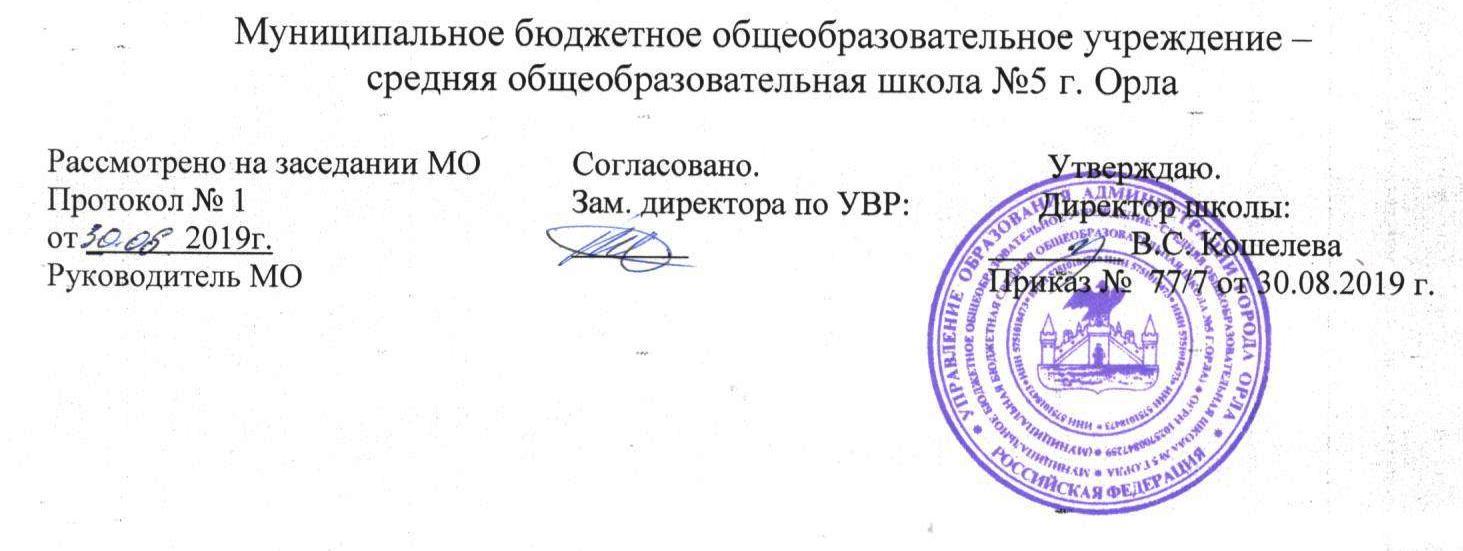 Рабочая программа курса внеурочной деятельности Кружок « В мире права »8 класс(Общеинтеллектуальное направление)Составитель:Учитель истории   высшей квалификационной категории                                                                                    Февралева Елена Алексеевна             Результаты освоения курса внеурочной деятельности «В мире права»                                                 8 класс. 34 ч. Предметными результатами освоения содержания программы данного курсаявляются:- относительно целостное представление о содержании понятий страна, государство, Родина;- усвоение первоначальных сведений о правах и свободах человека, об обществе и роли человека в нем;- овладение основами правовой грамотности, правилами правового и нравственного поведения;- знание наиболее значимых событий в истории материальной и духовной культуры России;- умения находить нужную социальную информацию в различных источниках;- приверженность гуманистическим и демократическим ценностям, патриотизму и гражданственности;- знание новых возможностей для коммуникации в современном обществе, умение использовать современные средства связи и коммуникации для поиска и обработки необходимой социальной информации;Метапредметные результаты изучения данного курса  проявляются в: умении сознательно организовывать свою познавательнуюдеятельность, способности анализировать реальные социальные ситуации, выбирать адекватные способы деятельности и модели поведения в рамках реализуемых основных социальных ролей,применении знания основных норм в ситуациях повседневной жизни, прогнозировании последствий принимаемых решений; выполнение в повседневной жизни этических и правовых норм; определение собственного отношения к явлениям современной жизни, формулирование своей точки зрения.Личностными результатами, формируемыми при изучении содержания данного курса являются: ценностные ориентиры, основанные на идеях патриотизма, любви и уважения к Отечеству; на отношении к человеку, его правам и свободам как высшей ценности. Содержание курса внеурочной деятельности «В мире права» с указанием форм организации и видов деятельностиСодержание курса Что такое право?(5 ч.)Нормативный правовой акт. Система законодательстваПравоотношение. Правонарушение.Юридическая ответственность.Государство: его понятие и признаки.(4 ч.) Демократическое правовое государство.Правовое государство и гражданское общество.Общая характеристика прав и свобод человека(9 ч.)Личные права человека.Экономические, социальные и культурные права человека.Политические права граждан.Права несовершеннолетних.Конституция РФ.(6ч.)) Основы конституционного строя.Международные нормы и принципы в правовой системе России.Государственная власть. Органы местного самоуправления.Судебная система РФ. Правоохранительные органы.Гражданство. Право избирать и быть избранным. Общественные объединения.Конституционные обязанности.Взаимоотношения граждан и органов государственного управления.(9 ч)Административная ответственность.Уголовная ответственность. Уголовная ответственность несовершеннолетних.Семья. Родители. Дети.Гражданские правоотношения.Право собственности.Сделка. Виды договоров.Ответственность за неисполнение обязательств по договору.Жилищные правоотношения.Права потребителей.Трудовые правоотношения.Международная защита прав человека.Отношения с банками.Земельные правоотношения.Экологическое законодательство.Знакомство с формами документов.Ролевая игра «Суд идет».(1)Тематическое планированиеСодержаниеФормы организацииВиды деятельностиЧто такое право. Система права.Нормативный правовой акт. Система законодательства.Правоотношение. Правонарушение.Юридическая ответственность.Беседы, лекции, коллективная работа, работа в парах, индивидуальная работаПознавательная,проблемно-ценностное общениеГосударство: его понятие и признаки. Демократическое правовое государство.Правовое государство и гражданское обществоБеседы, лекции, коллективная работа, дискуссия, индивидуальная работаПознавательная,проблемно-ценностное общениеОбщая характеристика прав и свобод человека.Личные права человека.Экономические, социальные и культурные права человека.Политические права граждан.Права несовершеннолетних.Моделирование ситуаций, коллективная работа, работа в парах, индивидуальная работаПознавательная,проблемно-ценностное общениеАдминистративная ответственность.Уголовная ответственность. Уголовная ответственность несовершеннолетних.Семья. Родители. Дети.Гражданские правоотношения.Право собственности.Сделка. Виды договоров.Ответственность за неисполнение обязательств по договору.Жилищные правоотношения.Права потребителей.Трудовые правоотношения.Проектная деятельность,аналитическая деятельностьПознавательная,проблемно-ценностное общениеМеждународная защита прав человека.Отношения с банками.Земельные правоотношения.Экологическое законодательство.Знакомство с формами документов.Ролевая игра «Суд идет».Беседы, лекции, коллективная работа, работа в парах, индивидуальная работа, ролевая игра. Защита проектовПознавательная,проблемно-ценностное общение№              ТемаКоличество часов1 Что такое право?52Государство: его понятие и признаки43Правовое государство и гражданское общество Общая характеристика прав и свобод человека. 94Конституция РФ.65Взаимоотношения граждан и органов государственного управления96Защита проектов1